混凝沉淀实验装置  絮凝沉淀池  型号：ZRX-29690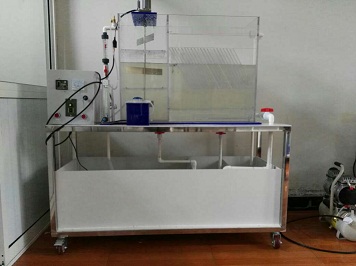 一、工作条件1、常温常压下运行  2、环境温度：0℃～40℃  3、电源:单相交流220V±10%，50HZ；功率1000W。二、实验目的1、了解影响絮凝过程（或效率）的相关因素。2、加药混凝净水实验3、混凝投药量及PH值测定实验4、混凝反应的GT值研究实验5、斜板沉淀实验三、技术参数1、处理水量：10～30m3/h、进水浊度：50～300NTU、出水浊度：10～40NTU电源 220V、功率200W;2、加药泵：蠕动泵，型号204K;3、装置外形尺寸：1600mm×500mm×1600mm。四、产品规格与配置该装置的主要配置有：配废水箱1只、出水水箱1只、三级混凝斜板沉淀池、药箱1只、水泵1台、加药泵1台、排水槽1只、液体流量计1只、电控箱1只、漏电保护开关、按钮开关、连接管道和球阀、不锈钢台架等组成。